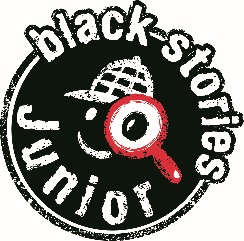 black stories Juniorfunny storiesWarum stieg Oskar frischgeduscht in eine Mülltonne? Wieso servierte Frau Öhmchen ihrem Einbrecher Kaffee und Kuchen? Weshalb wurde Tiago mit einem Truthahn verwechselt? Und wie konnte die Klospülung einen Dieb enttarnen? Kurios. Schier unglaublich. Und immer quietschvergnügt! Die funny stories versammeln 50 neue lustige und absurde Rätsel voller Witz – rund um eklige Eissorten, brennende Unterhosen, tollpatschige Verbrecher oder explodierende Hundehaufen. Um den rätselhaften Geheimnissen auf die Spur zu kommen, in denen es immer ein wenig seltsam zugeht, ist geschicktes Um-die-Ecke-Denken und schlaues Kombinieren gefragt. Ungläubiges Staunen und spontanes Schmunzeln inklusive!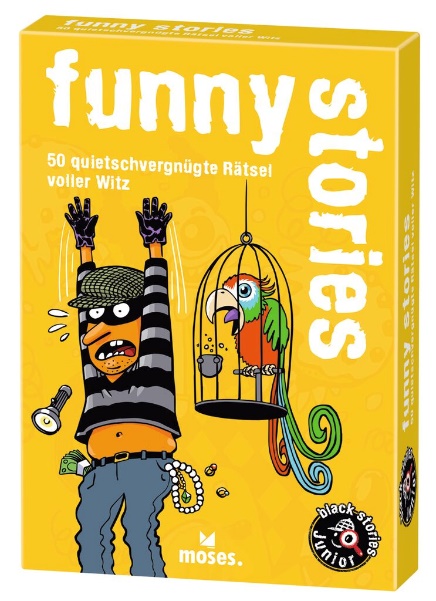 Corinna Harderblack stories Junior – funny stories NEU50 quietschvergnügte Rätsel voller WitzIllustrationen: Helmut Kollarsdurchgehend vierfarbig illustriertab 2 Spieler, 2 – 222 minab 8 Jahren, 50 Karten in einer Schachtel9,4 cm x 13,3 cm x 2,4 cm978-3-96455-121-4 | € 9,95/Stück (UVP)moses. Verlag, Kempen 2021lieferbar ab Juli 2021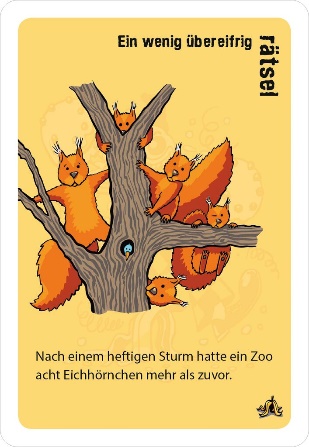 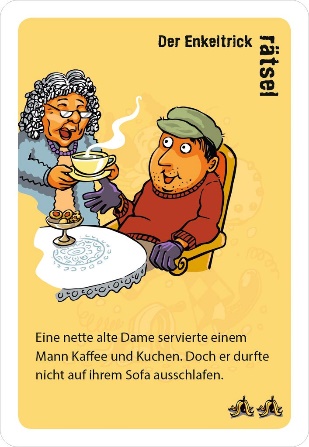 So wird‘s gespielt:Die Spieler müssen durch Fragen die kniffligen Geschichten entschlüsseln. Der Spielleiter nimmt eine Karte auf, liest das Rätsel, das auf der Vorderseite steht, laut vor und zeigt seinen Mitspielern – dem Ratevolk – die Abbildung. Dann studiert er im Stillen die Kartenrückseite. Auf dieser steht fettgedruckt die richtige, „einzig wahre“ Lösung sowie zusätzliche Informationen, die dabei helfen, die Fragen der anderen Spieler zu beantworten. Die anderen Spieler versuchen nun, mit ihren Fragen, viel Fantasie und ein wenig Glück dem geheimnisvollen Rätsel auf die Spur zu kommen. 